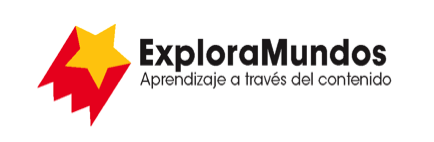 Niveles T, U, V: Investigaciones
¿Cómo sobreviven las plantas?Parte 5: Presenta y comparteMira toda la información que reuniste durante tu investigación.¿Cuáles son las ideas más importantes sobre cómo sobreviven las plantas?Escribe las ideas más importantes en una tablaCuando termines, asegúrate de guardar este archivo.¿Cómo satisfacen las plantas sus necesidades?Planta 1:__________Planta 2:___________Planta 3:___________Nutrientes AguaLuz solarReproducción